
           Scholarship Application Form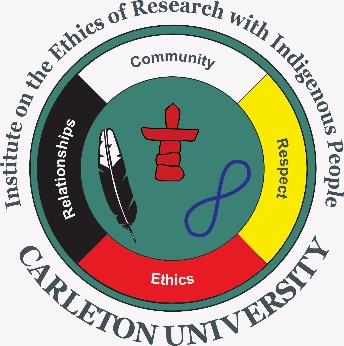 CUIERIP Location: 2220 Richcraft Hall    Carleton University   June 3 – June 8, 2018Instructions:Please complete this form and return it to cuierip@cunet.carleton.ca by Friday, May 4, 2018 by 4:30 pm Eastern time. This scholarship will only cover tuition fees, not accommodations, travel costs or other expenses. In addition to filling out the form provide a short letter (1 page) that outlines why you are interested in attending the Research Ethics Institute, what you think you can contribute and what you hope to learn and carry forward. Successful applicants will be notified by Monday, May 21, 2018. Contact Information:Title:		First Name: 				Last Name:Address:City:							Province/State:Country:						Postal/Zip Code:Email:							Telephone Number:Basic Information:Occupation:Other organization affiliation:Are you currently a student?  ____Yes	____ No		If yes, which program are you enrolled in?Are you currently working in the field of Indigenous/Aboriginal research, culture, law, land or other aspects?  ____Yes 	____ No		If yes, what is the nature of your work?Do you identify yourself as Indigenous?		If yes, please name group affiliation.  